This document contains the following attachments:Att.1 – TDD updateAtt.2 – CfTGP updateAtt.3 – Presentation____________________________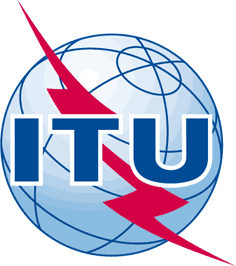 INTERNATIONAL TELECOMMUNICATION UNIONTELECOMMUNICATION
STANDARDIZATION SECTORSTUDY PERIOD 2017-2020INTERNATIONAL TELECOMMUNICATION UNIONTELECOMMUNICATION
STANDARDIZATION SECTORSTUDY PERIOD 2017-2020FGAI4H-I-021FGAI4H-I-021INTERNATIONAL TELECOMMUNICATION UNIONTELECOMMUNICATION
STANDARDIZATION SECTORSTUDY PERIOD 2017-2020INTERNATIONAL TELECOMMUNICATION UNIONTELECOMMUNICATION
STANDARDIZATION SECTORSTUDY PERIOD 2017-2020ITU-T Focus Group on AI for HealthITU-T Focus Group on AI for HealthINTERNATIONAL TELECOMMUNICATION UNIONTELECOMMUNICATION
STANDARDIZATION SECTORSTUDY PERIOD 2017-2020INTERNATIONAL TELECOMMUNICATION UNIONTELECOMMUNICATION
STANDARDIZATION SECTORSTUDY PERIOD 2017-2020Original: EnglishOriginal: EnglishWG(s):WG(s):PlenE-meeting, 7-8 May 2020E-meeting, 7-8 May 2020DOCUMENTDOCUMENTDOCUMENTDOCUMENTDOCUMENTSource:Source:TG-Symptom Topic DriverTG-Symptom Topic DriverTG-Symptom Topic DriverTitle:Title:Updates for Symptom assessment (TG-Symptom)Updates for Symptom assessment (TG-Symptom)Updates for Symptom assessment (TG-Symptom)Purpose:Purpose:DiscussionDiscussionDiscussionContact:Contact:Henry Hoffmann
Ada Health, GermanyHenry Hoffmann
Ada Health, GermanyEmail: henry.hoffmann@ada.comAbstract:This document contains the Updates for Symptom assessment (TG-Symptom) for the FG-AI4H meeting in E-meeting, 7-8 May 2020.